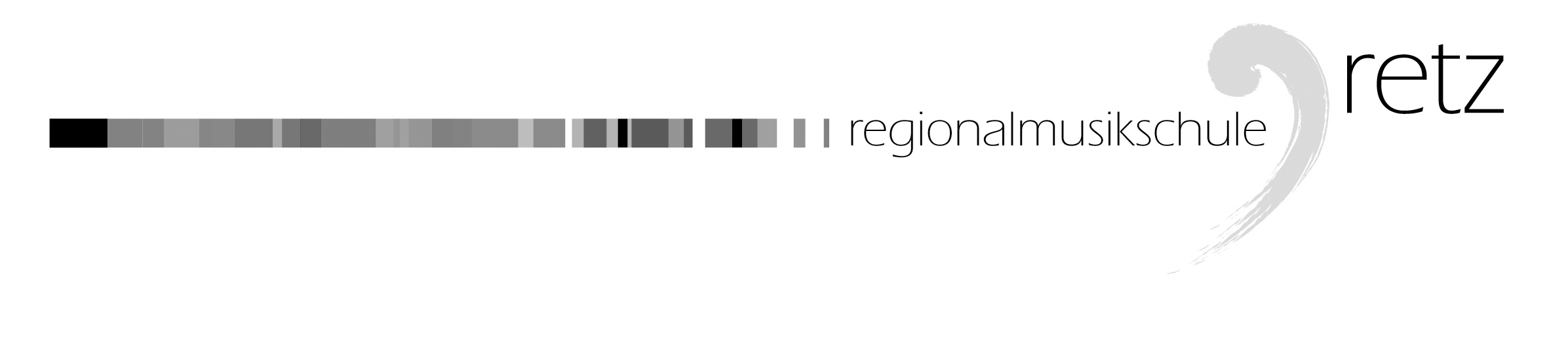 Walter Roehr	Lebhaft und bestimmtStefanie Waldherr, Oboe; ML Norbert Trauner, KlarinetteAndre Waignein	Petite RecreationBlechbläserquartett „Mixed Four“Gerhard Fegerl, Stefanie Laudon, Flügelhorn; Martin Kahrer, Philipp Trauner, Tenorhornarr. Marco A. Mazzini	Carnaval ArequipenoEnsemble MaderaTheresa Gessl, Clemens Greylinger, Claudia Haider, 
Daniel Rain, Melanie Schneider, KlarinetteGeorg Friedrich Händel	La RejouissanceTrompetenensemble und PaukeVinzenz Bussek, Gerhard Fegerl, Thomas Honsig, Birgit Trauner, Matthias Rain, Thomas Wally, Trompete; Nadine Schneider, PaukeKorrepetition: ML Dominik OberenzerÄnderungen vorbehalten!Eine Veranstaltung der Musikschule in Kooperation mitAbschluss-konzertDonnerstag, 20. Juni 2013, 18:30 UhrAula der Volksschule ZellerndorfEs musizieren Musikschüler der Klassen:ML Stephanie Bauer – SaxophonML Anna Binder – Gitarre ML Robert Eigner – SchlagwerkMag. Gertraud Hlavka – Oboe ML Gerald Hoffmann – Flügelhorn, TrompeteMMag. Marlies Guthauer – ViolineML Carmen Manera-Guzman – Klavier ML Markus Mayerhofer – Gitarre ML Dominik Oberenzer – KeyboardML Johann Pausackerl – Tenorhorn, Posaune, TubaML Gottfried Plank – Violoncello ML Markus Schlee – Querflöte Karoline Schöbinger, BA – MFEML Christine Schuch – Blockflöte 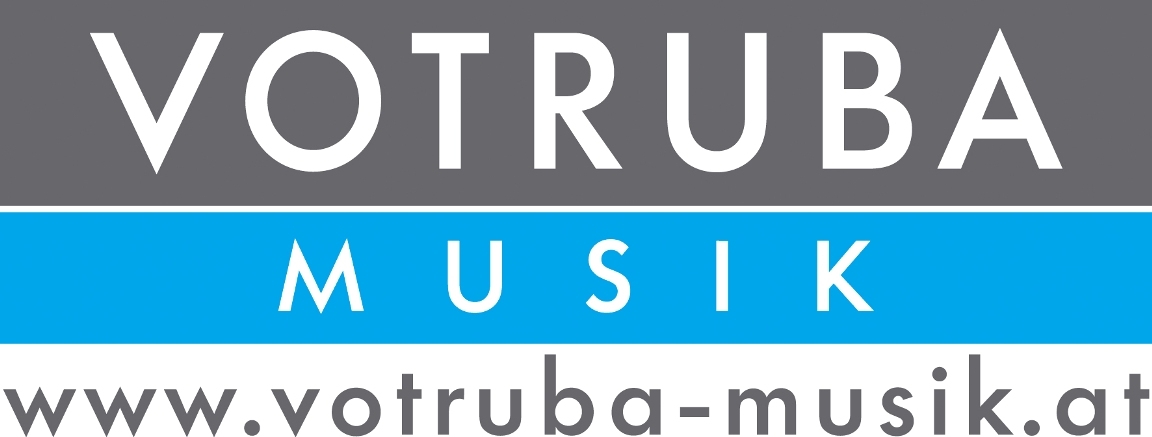 ML Norbert Trauner – Klarinette www.musikschuleretz.comPROGRAMMunbekannt	Maria Theresia FanfareTrompetenensemble X Large und PaukeGerald Arthold, Marc Berger, Vinzenz Bussek, Gerhard Fegerl, 
Sebastian Laudon, Stefanie Laudon, Thomas Honsig, Birgit Trauner, Matthias Rain, Thomas Wally, Johannes Kremser, Trompete; 
Nadine Schneider, PaukeVolkstanz	Ennstaler PolkaLorenz Hawle, Jakob Kusy, Florian Prechtl, Marcel ZadrazilMusikalische Früherziehung ZellerndorfA. Holzer-Rhomberg	Die alte Dampflok	Das FüchsleinPaul Bannert, Iris Schneller, Celina Zadrazil, ViolineBarbara Ertl	RondettoEva Arthold, Julia Arthold, Felix Döller, Anna Graf, Lisa Prechtl, 
Leonie Rauscher, Livia Rauscher, Daniela Wammerl, BlockflöteT. Wine/C. Bayer-Sager	A groovy kind of lovePhilipp Trauner, PosauneJames Rae	Enter the kingFerdinand Döller, Dominik Hawle, 
Anja Schiener, Philipp Stumpf, SaxophonGerald Schwertberger	Senorita JuanitaAnnika Nader, ML Anna Binder, GitarreStephen C. Foster	Oh SusannaAntonia Rain, Klarinette; Sophie Leitner, KlavierAlexandre Rydin	HongroiseLukas Bussek, SaxophonE. Köhler	DuoEva-Maria Ecker, ML Markus Schlee, QuerflöteMonty Norman	James Bond Theme Lukas Bussek, Anika Ecker, 
Lisa Frank, Martin Heinzl, SaxophonManfred Amadeus Menke	Eine kleine TischmusikThomas Honsig, Christoph Schneider, 
Nadine Schneider, Schlagwerk- PAUSE -Brian Connery	The games down underMichael Sweeney	Bandroom BoogieJugendblasorchester der Filiale ZellerndorfLeitung: ML David Scarr- Ehrungen -Gotye	Somebody That I Used to KnowMarie Luise Weiss, Tanja Nutz, Lena Rockenbauer, ML Markus Mayerhofer, GitarreA. Holzer-Rhomberg	Fiddle Kids RagMaximilian Spitaler, MMag. Marlies Guthauer, Violine; 
Annika Nader, Klavier; Clara Zimmerl, CelloHans Zimmer	Brethren CourtAnika Ecker, ML Dominik Oberenzer, Klavier